от  25.09.2023                                                                                                                           № 45-рО плане проверки муниципального жильяна 2024 годВ соответствии с Жилищным кодексом Российской Федерации, Федеральным законом от 06.10.2003 года № 131-ФЗ «Об общих принципах организации местного самоуправления в Российской Федерации», решением Совета народных депутатов муниципального образования Павловское Суздальского района Владимирской области от 28.01.2022 № 4 «Об утверждении Положения о муниципальном жилищном контроле в муниципальном образовании Павловское».1. Утвердить план проверок на 2024 год.2.Создать комиссию по проверке муниципального жилья на территории муниципального образования Павловское на 2024 год.3. Контроль за исполнением настоящего распоряжения оставляю за собой.И. о. главы администрации муниципального образования Павловское                                                                С.В. КолбинаПриложение № 1 к распоряжению администрации муниципального образования Павловскоеот 25.09.2023 № 45-рПлан проверки муниципального жилья на 2024 годПриложение № 2 к распоряжению администрации муниципального образования Павловскоеот 25.09.2023 № 45-рКомиссию по проверке муниципального жилья на территории муниципального образования Павловское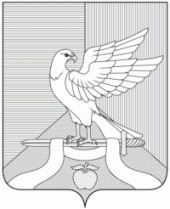 Администрациямуниципального образования ПавловскоеСуздальского района Владимирской областиР А С П О Р Я Ж Е Н И Е№ п/пАдресСрок проверки1Владимирская область, Суздальский район, п. Садовый, ул. Строителей, д. 3, кв. 8Февраль 2024 г.2Владимирская область, Суздальский район, п. Садовый, ул. Центральная, д. 2, кв. 7Март 2024 г.3Владимирская область, Суздальский район,                   с. Павловское, ул. Животноводческая, д. 4, кв. 4Апрель 2024 г.4Владимирская область, Суздальский район,                   п. Садовый, ул. Владимирская, д. 13, кв. 57Май 2024 г.5Владимирская область, Суздальский район, с. Выпово,  ул. Кедровая, д. 1, кв. 1Июнь 2024 г.6Владимирская область, Суздальский район,                   с. Павловское, ул. Животноводческая, д. 4, кв. 3Август 2024 г.7Владимирская область, Суздальский район, с. Спасское-Городище, ул. Центральная, д. 10, кв. 8Сентябрь 2024 г.8Владимирская область, Суздальский район,                   с. Мордыш, ул. Береговая, д. 1, кв. 1Октябрь 2024 г.9Владимирская область, Суздальский район,                   с. Овчухи, ул. Зеленая, д. 3, кв. 2Ноябрь 2024 г.10Владимирская область, Суздальский район,                   с. Мордыш, ул. Центральная, д. 1Декабрь 2024 г.Гусева Ольга Константиновна- глава администрации муниципального образования Павловское, председатель комиссии.Члены комиссии:Колбина Светлана Вячеславовна  Миронычева Юлия НаиловнаЛукашов Игорь Олегович         Баймашева Галина Александровна- заместитель главы администрации муниципального образования Павловское;- директор муниципального казенного учреждения «Павловское»;- заместитель директора муниципального казенного учреждения «Павловское»;- начальник отдела организационной, социальной и кадровой работы муниципального казенного учреждения «Павловское»;Миронычева Марина КонстантиновнаБекетова Ирина Игоревна- начальник отдела по управлению имуществом администрации муниципального образования Павловское, муниципальный жилищный инспектор;- главный специалист, юрист, муниципального казенного учреждения «Павловское».